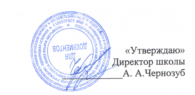 МБОУ «Однолуцкая ООШ имениГероя Советского Союза И. И. Аверьянова»Меню на 26.01.2021 г. для обучающихся 1-4 классов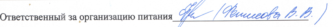 Наименование приёма пищи Наименование блюдаМасса порции(обязательно)Калорийность порции(обязательно)ЦенаЗавтракКаша овсяная молчная1502147,67Чай с лимоном200612,06Хлеб пшеничный с маслом20/51234,73Яйцо 40( 1 шт.)637,2Обед Салат из св. капусты1001361,57Суп картофельный250103,21,33Картофельное пюре1802986,06Сосиска  8090,415,88Компот из с/ф 200932,08Хлеб ржаной 50871,93Хлеб пшеничный40464,00ИТОГО:54,51